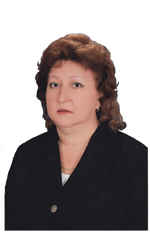 Демесинова Галина ХатиповнаДолжность: заведующий кафедройУченая, академическая степень: кандидат филологических наукУченое, академическое звание: доцент ПГУОбразование: высшее, Павлодарский педагогический институт, специальность 0319 - «Английский язык», 1979 г.Преподаваемые дисциплины: «Теория перевода», «Основы типологических исследований», «Основы научных исследований в лингвистике»Стаж работы: 40 летСписок научных трудов: 651. Translation Studies in Bulgaria // Вестник ПГУ №2, 2013, Серия филологическая. – С. 46-51.2. The theoretical conception of F. Güttinger // Вестник ПГУ №3, 2014, Серия филологическая. – С. 48-53.3. Theoretical Conception of G. Toury // Материалы Республиканской научно-практической конференции, посвященной 100-летию К. Бекхожина «Творчество К. Бекхожина и современная казахская поэзия», 9 октября 2013 года. – Павлодар, 2013. - C. 289-296.4. Theoretical Conception of Justa Holz-Manttari // Материалы Международной научно-теоретической конференции «IV Торайгыровские чтения», посвященной 120-летию С. Торайгырова, 11 октября 2013 года. – Павлодар, 2013. - C. 240-247.5. Translation studies in Kazakhstan: theory and practice (Переводоведение в Республике Казахстан: теория и практика): Учебное пособие для студентов языковых специальностей. - Павлодар: Кереку, 2012. – 105 с. (Каримова К.К., Канарева А.В. – соавторы)Область научного исследования: типологическое и сопоставительное языкознание, теория переводаПрофессиональные достижения: награждена нагрудным знаком «Ы. Алтынсарин» за значительные успехи в деле обучения и воспитания подрастающего поколения (2010 г.), награждена Золотой медалью имени Султанмахмута Торайгырова за особые заслуги перед университетом (2010 г.)